РОССИЙСКАЯ  ФЕДЕРАЦИЯ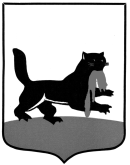 г. ИркутскГОРОДСКАЯ ДУМАРЕШЕНИЕО представлении 
прокуратуры города Иркутска 
об устранении нарушений требований законодательства 
о противодействии коррупцииПринято на   46  заседании  Думы города Иркутска  6 созыва                 «  26  »     _апреля_      2018 г.Рассмотрев представление прокуратуры города Иркутска от 24 апреля 2018 года № 07-25-18 об устранении нарушений требований законодательства о противодействии коррупции, руководствуясь статьями 35, 40 Федерального закона «Об общих принципах организации местного самоуправления в Российской Федерации», статьями 121, 131 Федерального закона «О противодействии коррупции», статьями 4 – 7 Закона Иркутской области «О представлении гражданами, претендующими на замещение муниципальной должности, лицами, замещающими муниципальные должности, сведений о доходах, расходах, об имуществе и обязательствах имущественного характера и проверке достоверности и полноты представленных ими сведений о доходах, расходах, об имуществе и обязательствах имущественного характера», статьями 31, 32, 34, 341 Устава города Иркутска, статьей 3 Положения об отдельных вопросах статуса депутата Думы города Иркутска, утвержденного решением Думы города Иркутска от 22 ноября 2007 года № 004-20-430687/7, Порядком увольнения (освобождения от должности) в связи с утратой доверия мэра города Иркутска, депутатов Думы города Иркутска, Председателя Избирательной комиссии города Иркутска, утвержденным решением Думы города Иркутска от 29 апреля 2013 года № 005-20-460779/3, Регламентом Думы города Иркутска, утвержденного решением городской Думы города Иркутска от 4 июня 2004 года № 003-20-440543/4, Дума города ИркутскаР Е Ш И Л А:1. В соответствии частями 42, 44 статьи 121 Федерального закона от 25 декабря 2008 года № 273-ФЗ «О противодействии коррупции», частью 72 статьи 40 Федерального закона от 6 октября 2003 года № 131-ФЗ «Об общих принципах организации местного самоуправления в Российской Федерации» направить Губернатору Иркутской области представление прокуратуры города Иркутска от 24 апреля 2018 года № 07-25-18 об устранении нарушений требований законодательства о противодействии коррупции.2. Рассмотреть вопрос о досрочном прекращении полномочий депутата Думы города Иркутска по избирательному округу № 19 Юдина Сергея Леонидовича на ближайшем заседании Думы города Иркутска, следующем за днем поступления одного из решений Губернатора Иркутской области, предусмотренных пунктами 1, 2 части 2 статьи 7 Закона Иркутской области от 7 ноября 2017 года № 73-ОЗ «О представлении гражданами, претендующими на замещение муниципальной должности, лицами, замещающими муниципальные должности, сведений о доходах, расходах, об имуществе и обязательствах имущественного характера и проверке достоверности и полноты представленных ими сведений о доходах, расходах, об имуществе и обязательствах имущественного характера».3. Администрации города Иркутска опубликовать настоящее Решение. Председатель Думы  города Иркутска                                     Е.Ю. Стекачев«  26   »        апреля       2018 г.№ 006 - 20 - 460690/8